Prefeitura Municipal de Ponte Nova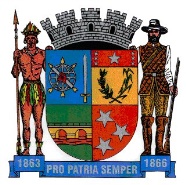 SECRETARIA DE EDUCAÇÃOEstado de Minas Gerais2 º anoCOM A AJUDA DE UM FAMILIAR, FAÇA A LEITURA ABAIXO E DEPOIS RESOLVA AS ATIVIDADES.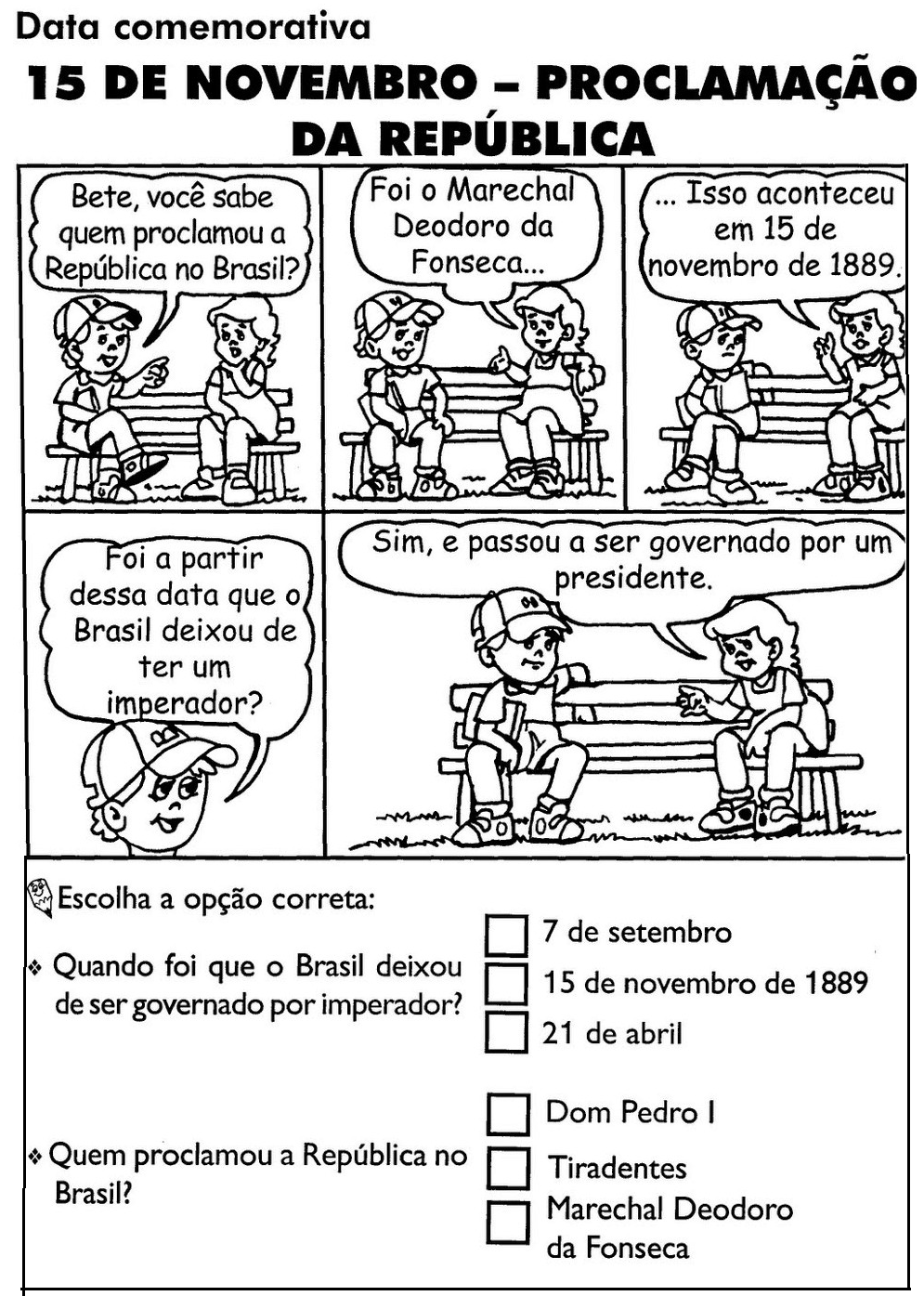 PINTE A BANDEIRA: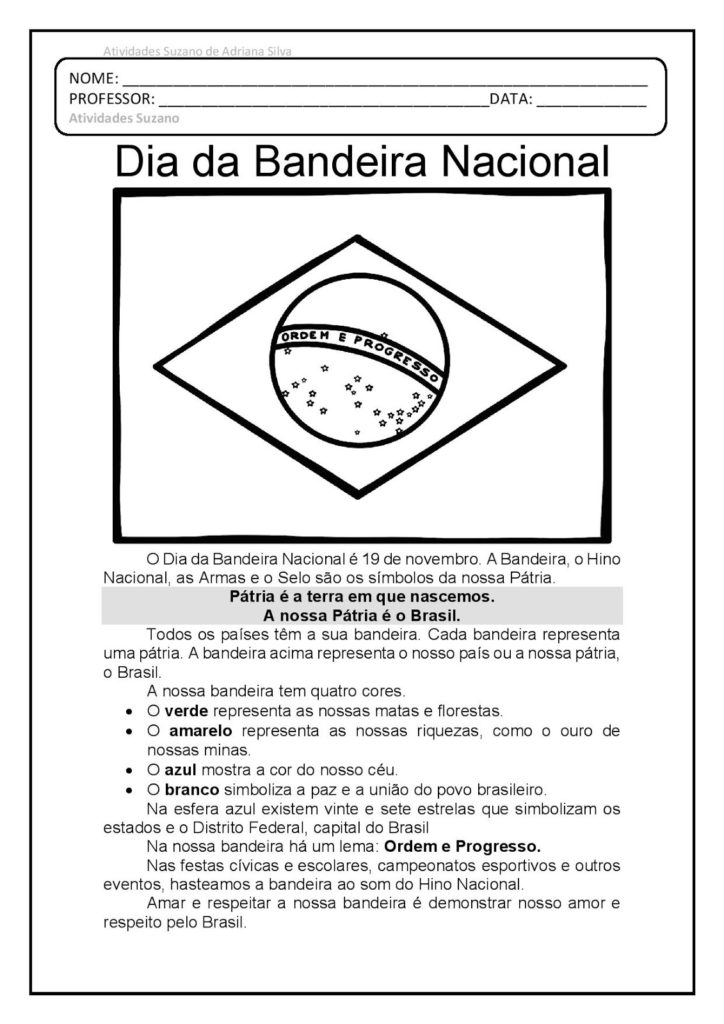 